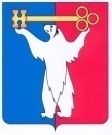 АДМИНИСТРАЦИЯ ГОРОДА НОРИЛЬСКАКРАСНОЯРСКОГО КРАЯПОСТАНОВЛЕНИЕ11.08.2016                                             г.Норильск	    №  435О внесении изменений в постановлениеАдминистрации города Норильска от 13.09.2012 № 292В целях привидения муниципального правового акта в соответствии с Федеральным законом от 03.07.2016 № 370-ФЗ «О внесении изменений в статьи 51 и 55 Градостроительного кодекса Российской Федерации», во исполнение предписания Службы по контролю в области градостроительной деятельности Красноярского края от 05.04.2016 №36,ПОСТАНОВЛЯЮ:Внести в Административный регламент предоставления муниципальной услуги по подготовке и выдаче разрешений на строительство, реконструкцию объектов капитального строительства, утвержденный постановлением Администрации города Норильска от 13.09.2012 № 292 (далее – Административный регламент), следующие изменения:Пункт 1.2 Административного регламента изложить в следующей редакции:«1.2. Муниципальная услуга предоставляется физическим или юридическим лицам, обеспечивающим на принадлежащем им земельном участке или на земельном участке иного правообладателя (которому при осуществлении бюджетных инвестиций в объекты капитального строительства государственной (муниципальной) собственности органы государственной власти (государственные органы), органы управления государственными внебюджетными фондами или органы местного самоуправления передали в случаях, установленных бюджетным законодательством Российской Федерации, на основании соглашений свои полномочия государственного (муниципального) заказчика) строительство и реконструкцию   объектов капитального строительства, а также выполнение инженерных изысканий, подготовку проектной документации для их строительства и реконструкции (далее по тексту - Заявитель).».Пункт 2.7 Административного регламента изложить в следующей редакции: «2.7. Муниципальная услуга предоставляется на основании заявления о выдаче разрешений на строительство, реконструкцию объектов капитального строительства (далее – Заявление). Рекомендуемая форма Заявления приведена в приложении № 2 к Административному регламенту. К оформлению Заявления предъявляются следующие требования: Заявление должно быть написано текстом, поддающимся прочтению, с указанием фамилии, имени, отчества (последнее - при наличии) Заявителя, адреса электронной почты, если ответ должен быть направлен в форме электронного документа, и почтового адреса, если ответ должен быть направлен в письменной форме. Кроме того Заявление должно содержать наименование объекта капитального строительства, месторасположение земельного участка и подписано Заявителем или его уполномоченным представителем.»Пункт 2.7.1 Административного регламента изложить в следующей редакции: «2.7.1. К Заявлению, за исключением строительства и реконструкции объекта индивидуального жилищного строительства, прилагаются следующие документы:паспорт (для физических лиц и уполномоченных представителей юридических лиц);доверенность (для уполномоченных представителей физических и юридических лиц);учредительные документы юридического лица, приказ о назначении руководителя на должность, иные документы, подтверждающие полномочия руководителя юридического лица (для юридических лиц);выданная не более чем за один месяц до дня подачи Заявления выписка из Единого государственного реестра юридических лиц, в случае, если Заявителем является юридическое лицо;выданная не более чем за один месяц до дня подачи Заявления выписка из Единого государственного реестра индивидуальных предпринимателей, в случае, если Заявителем является индивидуальный предприниматель;правоустанавливающие документы на земельный участок;6.1.)при наличии соглашения о передаче в случаях, установленных бюджетным законодательством Российской Федерации, органом государственной власти (государственным органом), органом управления государственным внебюджетным фондом или органом местного самоуправления полномочий государственного (муниципального) заказчика, заключенного при осуществлении бюджетных инвестиций, - указанное соглашение, правоустанавливающие документы на земельный участок правообладателя, с которым заключено это соглашение;градостроительный план земельного участка или в случае выдачи разрешения на строительство линейного объекта реквизиты проекта планировки территории и проекта межевания территории;материалы, содержащиеся в проектной документации:а) пояснительная записка;б) схема планировочной организации земельного участка, выполненная в соответствии с градостроительным планом земельного участка, с обозначением места размещения объекта капитального строительства, подъездов и проходов к нему, границ зон действия публичных сервитутов, объектов археологического наследия;в) схема планировочной организации земельного участка, подтверждающая расположение линейного объекта в пределах красных линий, утвержденных в составе документации по планировке территории применительно к линейным объектам;г) схемы, отображающие архитектурные решения;д) сведения об инженерном оборудовании, сводный план сетей инженерно-технического обеспечения с обозначением мест подключения (технологического присоединения) проектируемого объекта капитального строительства к сетям инженерно-технического обеспечения;е) проект организации строительства объекта капитального строительства;ж) проект организации работ по сносу или демонтажу объектов капитального строительства, их частей;положительное заключение экспертизы проектной документации объекта капитального строительства (применительно к отдельным этапам строительства в случае, предусмотренном частью 12.1 статьи 48 Градостроительного кодекса Российской Федерации), если такая проектная документация подлежит экспертизе в соответствии со статьей 49 Градостроительного кодекса Российской Федерации, положительное заключение государственной экспертизы проектной документации в случаях, предусмотренных частью 3.4 статьи 49 Градостроительного кодекса Российской Федерации, положительное заключение государственной экологической экспертизы проектной документации в случаях, предусмотренных частью 6 статьи 49 Градостроительного кодекса Российской Федерации;разрешение на отклонение от предельных параметров разрешенного строительства, реконструкции (в случае, если застройщику было предоставлено такое разрешение в соответствии со статьей 40 Градостроительного кодекса Российской Федерации);согласие всех правообладателей объекта капитального строительства в случае реконструкции такого объекта, за исключением указанных в подпункте 11.1 настоящего пункта;11.1) в случае проведения реконструкции государственным (муниципальным) заказчиком, являющимся органом государственной власти (государственным органом), органом управления государственным внебюджетным фондом или органом местного самоуправления, на объекте капитального строительства государственной (муниципальной) собственности, правообладателем которого является государственное (муниципальное) унитарное предприятие, государственное (муниципальное) бюджетное или автономное учреждение, в отношении которого указанный орган осуществляет соответственно функции и полномочия учредителя или права собственника имущества, - соглашение о проведении такой реконструкции, определяющее, в том числе, условия и порядок возмещения ущерба, причиненного указанному объекту при осуществлении реконструкции;11.2) решение общего собрания собственников помещений в многоквартирном доме, принятое в соответствии с жилищным законодательством в случае реконструкции многоквартирного дома, или, если в результате такой реконструкции произойдет уменьшение размера общего имущества в многоквартирном доме, согласие всех собственников помещений в многоквартирном доме;копия свидетельства об аккредитации юридического лица, выдавшего положительное заключение негосударственной экспертизы проектной документации, в случае, если представлено заключение негосударственной экспертизы проектной документации;документы, предусмотренные законодательством Российской Федерации об объектах культурного наследия, в случае, если при проведении работ по сохранению объекта культурного наследия затрагиваются конструктивные и другие характеристики надежности и безопасности такого объекта.».Пункт 2.7.2 Административного регламента изложить в следующей редакции: «2.7.2. Для получения разрешения на строительство или реконструкцию объектов индивидуального жилищного строительства к Заявлению прикладываются следующие документы:паспорт (для физических лиц и уполномоченных представителей юридических лиц);доверенность (для уполномоченных представителей физических и юридических лиц);учредительные документы юридического лица, приказ о назначении руководителя на должность, иные документы, подтверждающие полномочия руководителя юридического лица (для юридических лиц);выданная не более чем за один месяц до дня подачи Заявления выписка из Единого государственного реестра юридических лиц, в случае, если Заявителем является юридическое лицо;выданная не более чем за один месяц до дня подачи Заявления выписка из Единого государственного реестра индивидуальных предпринимателей, в случае, если Заявителем является индивидуальный предприниматель;правоустанавливающие документы на земельный участок;градостроительный план земельного участка;схема планировочной организации земельного участка с обозначением места размещения объекта индивидуального жилищного строительства.».Пункт 2.7.3 Административного регламента изложить в следующей редакции:  «2.7.3. Документы, указанные в пунктах 2.7, 2.7.1, 2.7.2 Административного регламента предоставляются в Управление:- в оригиналах (документы, указанные в пункте 2.7, подпунктах 1 - 3, 8, 9, 13 пункта 2.7.1 и подпунктах 1 - 3 пункта 2.7.2 Административного регламента) и копиях (документы, указанные в подпунктах 4-7, 10, 11, 11.1, 11.2, 12 пункта 2.7.1 и документы, указанные в подпунктах 4 - 7 пункта 2.7.2 Административного регламента) - при личном обращении Заявителя для получения муниципальной услуги;- в оригинале (документ, указанный в пункте 2.7 Административного регламента), в копиях, заверенных в установленном действующим законодательством порядке (документы, указанные в подпунктах 2, 3 пункта 2.7.1, подпунктах 2, 3 пункта 2.7.2 Административного регламента), и копиях (документы, указанные в подпунктах 1, 4 - 12 пункта 2.7.1 и подпунктах 1, 4 - 7 пункта 2.7.2) - при направлении Заявителем документов для получения муниципальной услуги посредством почтового отправления.- в виде электронных документов, заверенных электронной цифровой подписью - при направлении Заявителем документов для получения муниципальной услуги в электронной форме.Документы (их копии или сведения, содержащиеся в них), указанные в подпунктах 4 - 7, 10 пункта 2.7.1 Административного регламента и документы, указанные в подпунктах 4 - 7 пункта 2.7.2 Административного регламента, запрашиваются Управлением в государственных органах, органах местного самоуправления и подведомственных государственным органам или органам местного самоуправления организациях, в распоряжении которых находятся указанные документы в соответствии с нормативными правовыми актами Российской Федерации, нормативными правовыми актами Красноярского края, муниципальными правовыми актами, если Заявитель не представил указанные документы самостоятельно.По межведомственным запросам Управления документы (их копии или сведения, содержащиеся в них), указанные в подпунктах 4 - 7, 10 пункта 2.7.1 Административного регламента и документы, указанные в подпунктах 4 - 7 пункта 2.7.2 Административного регламента, предоставляются государственными органами, органами местного самоуправления и подведомственными государственным органам или органам местного самоуправления организациями, в распоряжении которых находятся указанные документы, в срок не позднее трех рабочих дней со дня получения соответствующего межведомственного запроса.».В случае если право Заявителя на земельный участок в соответствии с законодательством Российской Федерации признается независимо от его регистрации в Едином государственном реестре прав на недвижимое имущество и сделок с ним, Заявитель обязан предоставить правоустанавливающие документы на такой земельный участок.Документы, указанные в подпункте 6 пункта 2.7.1 и подпункте 6 пункта 2.7.2 Административного регламента, направляются Заявителем самостоятельно, если указанные документы (их копии или сведения, содержащиеся в них) отсутствуют в Едином государственном реестре прав на недвижимое имущество и сделок с ним.».В абзаце втором пункта 2.8 Административного регламента слова «написан неразборчиво» заменить словами «не поддается прочтению».Абзац второй пункта 2.9 Административного регламента изложить в следующей редакции:«- предоставлен не полный пакет документов, предусмотренных пунктами, 2.7.1, 2.7.2 за исключением документов, указанных в подпунктах 4 – 7, 10 пункта 2.7.1 Административного регламента и документов, указанных в подпунктах 4 - 7 пункта 2.7.2 Административного регламента;».Административной регламент дополнить пунктом 2.9.1 следующего содержания:«2.9.1. Неполучение или несвоевременное получение Управлением запрошенных документов, указанных в подпунктах 4 - 7, 10 пункта 2.7.1 Административного регламента и документы, указанные в подпунктах 4 - 7 пункта 2.7.2 Административного регламента, в случае если они не были предоставлены Заявителем самостоятельно, не может являться основанием для отказа в выдаче разрешения на строительство, реконструкцию объектов капитального строительства.».1.9. В подпункте 2.15.5 Административного регламента слово «аптечки» заменить словом «аптечкой».1.10. В абзаце втором пункта 2.16 Административного регламента слово «местонахождения» заменить словами «фактический адрес».1.11. В абзаце десятом пункта 2.16 Административного регламента слово «месторасположения» заменить словами «фактические адреса».1.12. Абзац второй пункта 3.3.2 Административного регламента изложить в следующей редакции:«Специалист отдела АСН в течение 5 дней с даты поступления заявления в Управление, запрашивает документы (их копии или сведения, содержащиеся в них), указанные в подпунктах 4 - 7, 10 пункта 2.7.1 Административного регламента и документы, указанные в подпунктах 4 - 7 пункта 2.7.2 Административного регламента, в государственных органах, органах местного самоуправления и подведомственных государственным органам или органам местного самоуправления организациях, в распоряжении которых находятся указанные документы в соответствии с нормативными правовыми актами Российской Федерации, нормативными правовыми актами субъектов Российской Федерации, муниципальными правовыми актами, если Заявитель не представил указанные документы самостоятельно.».1.13. Пункт 3.13.2 Административного регламента исключить.1.14. По всему тексту Административного регламента слово «заявление» в соответствующих падежах заменить словом «Заявление» в соответствующих падежах.2.	Опубликовать настоящее постановление в газете «Заполярная правда» и разместить его на официальном сайте муниципального образования город Норильск.3. Настоящее Постановление вступает в силу после его официального опубликования в газете «Заполярная правда».И.о. Руководителя Администрации города Норильска		       А.П. Митленко